玉林市2017年春季期小学学科综合素质调研检测六年级英语试卷(时间：60分钟  满分：100分）Listening Part 听力部分（共20分）一、听录音，选择适当的图画。（每小题1分，共5分）       你将听到五个句子，请根据句子意思，选择适当的图画选项，并将答案填在各题的横线上。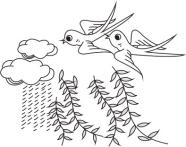 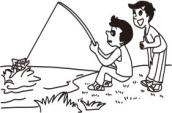 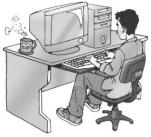 A. B. C. 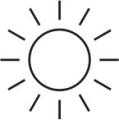 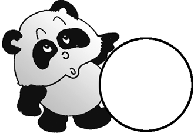 D.			E.  1.________      2.________     3.________	  4._______	     5.________听录音，选答语。（每小题1分，共5分）              你将听到五个句子，请根据句子意思，选择正确的应答语。(        )6.A.They’re singing.		B.They are my friends.(        )7.A.Yes, I did.			B.No, she didn’t.(        )8.A.She is better now. 		B.She is in Beijing.(        )9.A.Thank you.			B.Good idea.(        )10.A.You’re welcome.		B.Oh, sorry.听短文，选择正确的答案。（每小题2分，共10分）        你将听到一篇短文，请根据短文内容，选择正确的答案。短文读两遍。(        )11. I live in _________.A.Canada         		 	B.Australia(        )12. I’ve got a __________.A.sister                       		B.brother(        )13. My mother teaches us ___________. A.at home                  		B.at school(        )14.We _________ in the afternoon.A.go swimming                    B.go skating(        )15.I’m studying __________.Chinese                   	B.FrenchWriting Part 笔试部分（共80分）四、选出与中文意思相符的单词。（每小题1分，共10分)(        )16.黑色的			A.blue	B.black	C.brown(        )17. 打扫；清洁		A.call		B.close	C.clean(        )18.在……之间		A.before	B.beside	C.between(        )19.飞行(过去式)		A.field	B.flew	C.flyed(        )20.谁的			A.whose	B.who	C.why(        )21.故事			A.shop	B.stop	C.story(        )22.卡片			A.car		B.card	C.candy(        )23.他（宾格）		A.his		B.him		C.he(        )24.十				A.three	B.two		C.ten(        )25.高高地			A.high	B.heavy	C.healthy五、在方框内找出与图片相对应的短语，并将答案填在各题的横线上。（每小题2分，共 16 分）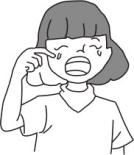 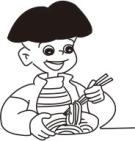 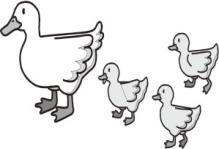 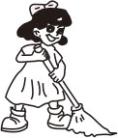  26. 27.	28.	29.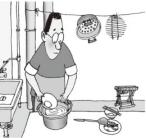 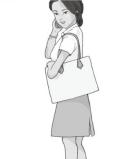 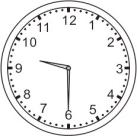 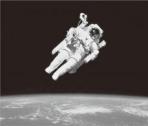 30. 31.	 32.		33._________   27._________    28._________    29._________         30._________   31._________    32._________    33._________六、根据情景,选择最佳答案。（每小题1分，共10分）(        )34.你想了解朋友的爸爸是否喜欢听音乐，这样问：________A.Does your father like singing a song?B.Does your father like listening to music?(        )35.朋友问你，长城有多长，这样问：________A.How long is the Great Wall?   	B.How big is the Great Wall?(        )36.你告诉朋友，上海有许多超市，这样说：________A.There are lots of schools in Shanghai.B.There are many supermarkets in Shanghai.(        )37.玲玲告诉你，她会用英语写故事，这样说：________A.I can write emails in French.	 B.I can write stories in English.(        )38.老师告诉你，昆明位于中国的南部，这样说：________A.Kunming is in the south of China.B.Kunming is in the east of China.(        )39.过马路时，爸爸告诉你，交通牌示意不要右拐弯，这样说：_____A.Don’t turn left here!         B.Don’t turn right here!(        )40.奶奶告诉你，她在那时没有自行车，这样说：A.I didn’t have a bus then.     B.I didn’t have a bike then.(        )41.你告诉朋友，你将要去拜访在纽约的表妹，这样说：________A.I will visit my cousin in New York.B.I will go to New York with my cousin.(        )42.朋友告诉你，Daming昨天又饿又累，这样说：________A.Daming was happy but tired yesterday.B.Daming was hungry and tired yesterday.(        )43.在午休时，妈妈告诉你，请保持安静，这样说：________A.Please be quiet.              B.Please come back.七、单项选择。（每小题2分，共20分）(        )44.I eat________ egg and ________ bread every morning.A. an; a 		B.a; an		C.an; some(        )45.________Saturday，I’ll go to the park.A. On                B. At			C.In(        )46.Look! The horse is________.A. runs              B. runing		C.running(        )47.In ________, he often walks in the snow.A.summer	B.autumn		C.winter(        )48.My teacher ________ very young.A.am		B.is			C.are(        )49.This farmer is deaf. He can’t ________.A.see		B.hear		C.cry(        )50.—Have you got any stamps from the US?	—Yes,_______.A.I have		B.I can		C.I do(        )51.Simon _______ a book about science yesterday.A.readed		B.reads		C.read(        )52.These are ________. They are small but clever.A.monkeies	B.monkeys		C.monkey(        )53.Jack and Ben play basketball _________.A.nice		B.good		C.well八、从右侧找出相对应的句子补全对话。(每小题2分，共14分）(        )54.Will it be cloudy tomorrow?			A. It’s red.(        )55.Good luck for the future.				B. No, it won’t.(        )56.What colour is your coat?				C. There are four.(        )57.How many people are there in your family?	D. He lived in a village.(        )58.Can you help me?					E. Thank you.(        )59.Where did your uncle live five years ago?	F. Because it’s hot.(        )60.Why did the dog sit under the tree?		G. No problem.九、按要求完成下列句子。（每小题5分，共10分）(正确抄写每小题2分，翻译每小题3分，共10分）61.I want to go to Beijing.           ______________________________________________________________62.When are you going to eat?           ______________________________________________________________玉林市2017年春季期小学学科综合素质调研检测笔试部分参考答案四、16—20 BBCCBA   21—25 CBBCA   五、26—30 BABCB    31—33 DCE六、34—38 BABBA	39—43 BBABA	七、44—48 AACCB 	49—53 BACBC八、54—58 BEACG	59—60 DF九、61.我想要去北京。62.你什么时候去吃饭？